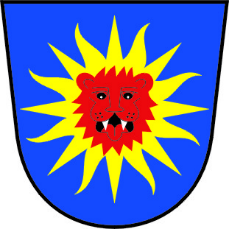 INFORMACE O POČTU A SÍDLE VOLEBNÍCH OKRSKŮ  V souladu s ustanovením § 15 odst. 1 písm. g) zákona č. 491/2001 Sb., o volbách do zastupitelstev obcí a o změně některých zákonů, ve znění pozdějších předpisů 				o z n a m u j i ,                                                           že pro volby do zastupitelstev obcí konaných ve dnech  23. a 24. září 2022 byl    v obci Křtomil zřízen volební okrsek: 		1sídlo volebního okrsku: 	Obecní úřad Křtomil, Křtomil č.p.60Mgr. Eva   K u b í č k o v á 							starostka obceVyvěšeno: 8.8.2022							Sejmuto:  